品名：立早 藻纖暢海藻凍成份：水、糖、海藻膠(鹿角菜膠、赤槐豆膠，蒟蒻粉)、蘋果濃縮汁(高果糖糖漿、蘋果汁、砂糖、DL-蘋果酸)、檸檬酸鈉、黏稠劑(阿拉伯膠、椰子油、D-山梨醇液70%、蔗糖酯、水) 、玉米糖膠(黏稠劑) 、保力能-F(偏磷酸鈉、多磷酸鈉、焦磷酸鈉、香料、消泡劑(水、矽樹脂、脂肪酸甘油脂、聚氧化乙烯(20)山梨醇酐單硬脂酸酯) 、赤藻糖醇(甜味劑)、檸檬酸、檸檬酸鈉、維生素C、決明子萃取物、奇異果萃取含酵素(奇異果萃取、二氧化矽) 、西印度櫻桃萃取粉容量規格：13g±5%*14條保存期限：18個月食用方法：建議每天1/3條，視個人體質不同調整餐後食用，食用後請喝300cc白開水製造日期：標示於盒上工證字號：10000086製造產地：台灣注意事項：孕婦、幼兒及消化性潰瘍者不建議食用，本產品為凍狀具彈性請細嚼，請勿直接吞食巧晟國際有限公司/漸隆國際有限公司地址：406 台中市北屯區太和一街3-12號電話：04-24374016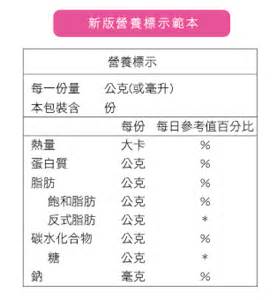 